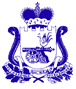 АДМИНИСТРАЦИЯ ЛЕНИНСКОГО СЕЛЬСКОГО ПОСЕЛЕНИЯПОЧИНКОВСКОГО РАЙОНА СМОЛЕНСКОЙ ОБЛАСТИР А С П О Р Я Ж Е Н И Еот                       № Внести в бюджетный прогноз муниципального образования Ленинскогосельского поселения Починковского района Смоленской области на долгосрочный период до 2024 года, утвержденный распоряжением Администрации Ленинского сельского поселения Починковского района Смоленской области от 22.02.2017г № 14 (в редакции распоряжений Администрации Ленинского сельского поселения Починковского района Смоленской области от 04.12.2017 № 89), следующие изменения:  1) раздел 2 и 3 изложить в новой редакции:«2. Цели и задачи налоговой, бюджетной и долговойполитики Основные направления налоговой политикиОсновными целями налоговой политики Ленинского сельского поселения Починковского района Смоленской области на 2019 год и на плановый период 2020 и 2021 годов являются сохранение сбалансированности бюджета, создание предсказуемой налоговой системы, направленной на стимулирование деловой активности, упорядочение системы существующих налоговых льгот путем отмены неэффективных льгот и предоставления льгот, носящих адресный характер.Основными задачами налоговой политики на ближайшую перспективу будут являться.1. Стимулирование инвестиционной деятельностиВ среднесрочном периоде будут сохранены налоговые льготы по уплате земельного налога для инвесторов, осуществляющих строительные работы (кроме жилищного и дачного строительства) на срок строительства не превышающий трех лет, а также будут сохранены льготы по уплате арендной платы за земельные участки, предоставленные для целей строительства в размере 50% на период строительства не превышающий трех лет.2. Мобилизация доходовВ целях мобилизации доходов в бюджет муниципального образования Ленинского сельского поселения планируется проведение следующих мероприятий:- повышение объемов поступлений налога на доходы физических лиц за счет создания условий для роста общего объема фонда оплаты труда, легализации «теневой» заработной платы, доведение ее до среднеотраслевого уровня, а также проведения мероприятий по сокращению задолженности по налогу на доходы физических лиц;- усиление работы по погашению задолженности по налоговым платежам;- актуализация работы по расширению налоговой базы по имущественным налогам путем выявления и включения в налогооблагаемую базу недвижимого имущества и земельных участков, которые до настоящего времени не зарегистрированы или зарегистрированы с указанием неполных (неактуальных) сведений, необходимых для исчисления налогов;Для увеличения доходов бюджета муниципального образования Ленинского сельского поселения будет продолжена работа по следующим направлениям:- переход с 1 января 2019 года к исчислению налога на имущество физических лиц исходя из кадастровой стоимости объектов налогообложения;В целях формирования комфортной потребительской среды продолжится работа по созданию условий для развития малых форматов торговли в том числе легализации незаконно установленных нестационарных торговых объектов, что в свою очередь обеспечит рост налоговых поступлений в местный бюджет.3. Оптимизация налоговых льготБудет продолжена работа по оптимизации действующих налоговых льгот, исходя из оценки востребованности этих льгот и их экономического эффекта.4. Совершенствование налогового администрированияВ целях совершенствования налогового администрирования предполагается:- повышение ответственности администраторов доходов за эффективное прогнозирование, своевременность, полноту поступления и сокращение задолженности администрируемых платежей;- повышение качества и эффективности совместной работы органов власти всех уровней по усилению администрирования доходов в рамках деятельности межведомственной Комиссии по налогам при Администрации муниципального образования «Починковский район» Смоленской области по платежам в бюджет поселения;- продолжение работы с органами власти всех уровней по легализации «теневой» заработной платы, взысканию задолженности по налоговым и неналоговым доходам, реализации мероприятий по повышению роли имущественных налогов в формировании доходов сельского поселения;- проведение анализа по оптимизации ставок и налоговых льгот, установленных (предоставленных) решениями Совета депутатов муниципального образования;- осуществление контроля за отсутствием задолженности у налогоплательщиков - пользователей налоговых льгот, установленных муниципальными правовыми актами, по налогу на доходы физических лиц, местным налогам.Для увеличения доходов муниципального образования Ленинского сельского поселения Починковского района Смоленской области будет продолжена работа по следующим направлениям:- актуализация на постоянной основе сведений, предоставляемых органами, осуществляющими регистрацию и учет объектов недвижимого имущества, в УФНС России по Смоленской области;- проведение органами местного самоуправления муниципального образования совместно с территориальными налоговыми органами индивидуальной работы с физическими лицами, имеющими задолженность в бюджет по имущественным налогам, информирование работодателей о сотрудниках, имеющих задолженность по имущественным налогам.Для наполнения доходной базы бюджета муниципального образрвания Ленинского сельского поселения Починковского района Смоленской области за счет увеличения собираемости земельного налога будет осуществляться активизация проведения муниципального земельного контроля и государственного земельного надзора с целью:- выявления факта неиспользования земельных участков с целью применения повышенной налоговой ставки 1,5% (вместо 0,3%) в отношении земель сельскохозяйственного назначения в связи с неиспользованием в целях сельскохозяйственного производства;- выявления факта самовольного занятия земельных участков и использования земельных участков без оформленных в установленным порядке правоустанавливающих документов.Основные направления бюджетной политикиПри формировании бюджета муниципального образования Ленинского сельского поселения необходимо обеспечить финансированием действующие расходные обязательства. Принятие новых расходных обязательств должно проводиться с учетом оценки их эффективности и возможных сроков и механизмов реализации в пределах имеющихся ресурсов.Основными направлениями бюджетной будут являться: 1. Определение четких приоритетов использования бюджетных средств с учетом текущей экономической ситуации: при планировании бюджетных ассигнований на 2019 год и плановый период 2020 и 2024 годов следует детально оценить содержание муниципальных программ, соразмерив объемы их финансового обеспечения с реальными возможностями бюджета;2. Применение нормативов материально-технического обеспечения органов местного самоуправления и муниципальных казенных учреждений при планировании бюджетных ассигнований; 3. Бережливость и максимальная отдача, снижение неэффективных трат бюджета поселения, обеспечение исполнения гарантированных расходных обязательств района, объемов субсидий из бюджета сельского поселения юридическим лицам;4. Повышение эффективности функционирования контрактной системы в части совершенствования системы организации закупок товаров, работ, услуг для обеспечения муниципальных нужд; исполнением условий контрактов, мониторинг бюджетных затрат на закупку товаров, работ и услуг для муниципальных нужд.Долговая политикаВ связи  с отсутствием муниципального долга, долговая политика не разрабатывается.3. Основные параметры прогноза социально-экономического развития муниципального образования Ленинского сельского поселения Починковского района Смоленской области и условия реализации бюджетного прогноза          Параметры   прогноза социально-экономического развития муниципального образования Ленинского сельского поселения Починковского района Смоленской области на 2019-2024 годы разработан на основе сценарных условий функционирования экономики Российской Федерации, основных параметров прогноза социально-экономического развития Смоленской области на  период до 2024 года,  прогноза индексов-дефляторов цен Минэкономразвития России, мониторинга социально-экономических показателей муниципального образования за прошедший период и 1 полугодие  2018 года, а также анализа складывающейся социально-экономической ситуации в секторах экономики поселения.В базовый сценарий прогноза социально-экономического развития заложены  для реализации разработанного Правительством Российской Федерации комплекса мер, направленных на обеспечение ускорения темпов экономического роста и улучшение демографической ситуации.На стабилизацию демографической ситуации будут направлены мероприятия по формированию здорового образа жизни.  На среднесрочный период сохранится негативная ситуация, обусловленная естественной убылью населения. На прогнозируемый период ожидается уменьшение численности населения за счет естественной убыли до 0,92 тыс.человек в 2024 году. Основные параметры прогноза социально-экономического развития муниципального образования Ленинского сельского поселения Починковского района Смоленской области приведены в приложение № 1.»2) в разделе 4:   - в абзаце третьем слова «с 20 290,3 тыс. рублей в 2017 году до 5 124,6 тыс. рублей к 2022 году (в 3,96 раза)» заменить словами «с 27185,8 тыс. рублей в 2017 году до 6523,9тыс. рублей в 2024 году (в 4,17 раза)»;- в абзаце четвертом слова «с 21 483,2 тыс. рублей в 2017 году до 5 124,6 тыс. рублей к 2022 году (в 4,19 раза)» заменить словами «с 20778,5 тыс. рублей в 2017 году до 6523,9 тыс. рублей в 2024 году (в 3,18раза).»;3) приложения № 1- 4 изложить в новой редакции (прилагаются).Глава муниципального образованияЛенинского сельского поселенияПочинковского района Смоленской области                                                                    А.И.ИзаковОСНОВНЫЕ ПАРАМЕТРЫПРОГНОЗА СОЦИАЛЬНО-ЭКОНОМИЧЕСКОГО РАЗВИТИЯ ЛЕНИНСКОГО СЕЛЬСКОГО ПОСЕЛЕНИЯ ПОЧИНКОВСКОГО РАЙОНА СМОЛЕНСКОЙ ОБЛАСТИ НА ДОЛГОСРОЧНЫЙ ПЕРИОД2017-2024 годаСТРУКТУРА ДОХОДОВ И РАСХОДОВ БЮДЖЕТА МУНИЦИПАЛЬНОГО ОБРАЗОВАНИЯ ЛЕНИНСКОГО СЕЛЬСКОГО ПОСЕЛЕНИЯ ПОЧИНКОВСКОГО РАЙОНА СМОЛЕНСКОЙ ОБЛАСТИ НА ДОЛГОСРОЧНЫЙ ПЕРИОД			                           (тыс. рублей)ДАННЫЕ О РАСПРЕДЕЛЕНИИ БЮДЖЕТНЫХ АССИГНОВАНИЙ ПОМУНИЦИПАЛЬНЫМ ПРОГРАММАМ (НА ПЕРИОД ИХ ДЕЙСТВИЯ) И НЕПРОГРАММНЫМ НАПРАВЛЕНИЯМ ДЕЯТЕЛЬНОСТИ		                 (тыс. рублей)СТРУКТУРА МУНИЦИПАЛЬНОГО ДОЛГА МУНИЦИПАЛЬНОГО ОБРАЗОВАНИЯ ЛЕНИНСКОГО СЕЛЬСКОГО ПОСЕЛЕНИЯ ПОЧИНКОВСКОГО РАЙОНА СМОЛЕНСКОЙ ОБЛАСТИ			                   (тыс. рублей)О внесении изменений в бюджетный прогноз Ленинского сельского поселения Починковского района Смоленской области на долгосрочный период до 2024 годаПриложение № 1к бюджетному прогнозу муниципального образования Ленинского сельского поселения Починковского района Смоленской области на долгосрочный период до 2024 года (в редакции распоряжений Администрации Ленинского сельского поселения Починковского района Смоленской области от 04.12.2017 № 89от ___________  №____________________ )Год20172018201920202021202220232024ПоказательоценкаоценкаОбъем промышленного производства, млн. рублей00000000Темпы роста объема промышленного производства, % к предыдущему году00000000Объем реализации продукции сельского хозяйства, млн. рублей29,634,1835,6336,9838,4540,5843,0345,94Темпы роста объема реализации продукции сельского хозяйства, % к предыдущему году108114,2100,7100,4100,4101,6101,8102,3Фонд заработной платы работников, млн. рублей4,855,15,35,55,75,75,7Численность населения, тыс. человек0,950,950,950,940,940,940,930,92Среднесписочная численность работников организаций, тыс. человек0,050,050,050,050,050,050,050,05Приложение № 2к бюджетному прогнозу муниципального образования Ленинского сельского поселения Починковского района Смоленской области на долгосрочный период до 2024 года (в редакции распоряжений Администрации Ленинского сельского поселения Починковского района Смоленской области от 04.12.2017 № 89от ___________  №___________________________ )Показатель2017год2018год2019год2020год2021год2022год2023год2024 год123456789Доходы, всего:27185,84614,64932,25416,05867,26078,46297,26523,9в том числе:налоговые доходы2027,02088,22208,126583077,13187,93302,63421,5   из них:  -налог на доходы физических лиц101,1101,4103,0107,1111,9115,9120,1124,4  -земельный налог 374,8482,6512,4    545,7581,1602,0623,7646,1неналоговые доходы21728,53,0000000безвозмездные поступления3430,32523,42724,12758,02790,12890,52994,63102,4    из них:безвозмездные поступления из районного бюджета3365,02462,82659,82693,82726,22824,32926,03031,4    из них:дотации3365,02462,82659,82693,82726,22824,32926,03031,4Расходы, всего20778,512808,04932,25416,05867,26078,46297,26523,9в том числе:межбюджетные трансферты663,319,119,400000Расходы без учета межбюджетных трансфертов20115,212788,94912,85416,05867,26078,46297,26523,9Дефицит/профицит6407,3-8193,4000000            Приложение № 3к бюджетному прогнозу муниципального образования Ленинского сельского поселения Починковского района Смоленской области на долгосрочный период до 2024 года (в редакции распоряжений Администрации Ленинского сельского поселения Починковского района Смоленской области от 04.12.2017 № 89            от __________  №_____________________ )Показатель2017год2018год2019год2020год2021 год2022год2023год2024 годРасходы, всего20778,512808,04932,25416,05867,26078,46297,26523,9в том числе:расходы на реализацию муниципальных программ:2608,81581,11607,02018,52395,1       2395,1     2395,1   2395,1муниципальная программа  «Энергосбережение и повышение энергетической эффективности на терри-тории Ленинского сельского поселения Починковского района Смоленской области»00       10,0     10,0      10,0     10,0   10,0   10,0муниципальная программа «Комплексного развития систем коммунальной инфраструктуры муниципального образования Ленинского сельского поселения Починковского района Смоленской области»0010,0  10,010,010,010,010,0муниципальная программа «Противодействие коррупции в муниципальном образовании Ленинского сельского поселения Починковского района Смоленской области».000,30,30,30,30,30,3муниципальная программа «Развитие автомобильных дорог общего пользования местного значения, находящихся в границах населенных пунктов Ленинского сельского посе-ления Починковского района Смоленской области».2608,81581,11586,21997,7   2374,32374,3 2374,3  2374,3муниципальная программа «Комплексные меры по профилактике терроризма и экстремизма в муни-ципальном образовании Ленинского сельского  поселения  Починковского района Смоленской области».000,5    0,50,50,50,50,5Непрограммные направления деятельности:18169,711226,93325,23397,53472,13683,33902,14128,8           Приложение № 4к бюджетному прогнозу муниципального образования Ленинского сельского поселения Починковского района Смоленской области на долгосрочный период до 2024 года (в редакции распоряжений Администрации Ленинского сельского поселения Починковского района Смоленской области от 04.12.2017 № 89             от ___________  №____________________ )Показатель2017год2018год2019год2020год2021год2022год2023 год2024 годОбъем муниципального долга муниципального образования Ленинского сельского поселения Починковского района  Смоленской области на конец соответствующего финансового года00000000в том числе:кредиты кредитных организаций00000000кредиты от других бюджетов бюджетной системы 00        000000